Jueves 19 marzo.Pedro Poveda también fue amigo de Jesús. Él le ayudó a descubrirse cómo era: alegre, simpático, valiente, amable, atento a lo que necesitaban las personas, trabajador. Le gustaba mucho leer y escribir.  Nosotros hoy como Pedro Poveda, queremos ser amigos de Jesús. Le pedimos que nos ayude a descubrir lo que somos.¡Buenos días!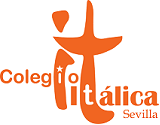 